V3 pH-Wert Änderung durch VerdünnenMaterialien: 		Reagenzgläser, PipetteChemikalien:		stark verdünnte Natronlauge, WasserDurchführung: 			In das erste Reagenzglas werden 10 mL stark verdünnte Natronlauge pipettiert.  Davon wird ein Milliliter in ein zweites Reagenzglas pipettiert und mit Wasser auf 10 mL aufgefüllt. Von dieser neuen Lösung wird wiederum ein Milliliter in ein neues Reagenzglas überführt und mit Wasser auf 10 mL aufgefüllt. Dies kann beliebig weitergeführt werden.		Anschließend kann der pH-Wert durch einen Indikator (hier: Rotkohlsaft) sichtbar gemacht werden.Beobachtung:			Die verschiedenen Verdünnungen zeigen mit dem Rotkohlindikator unterschiedliche Färbungen.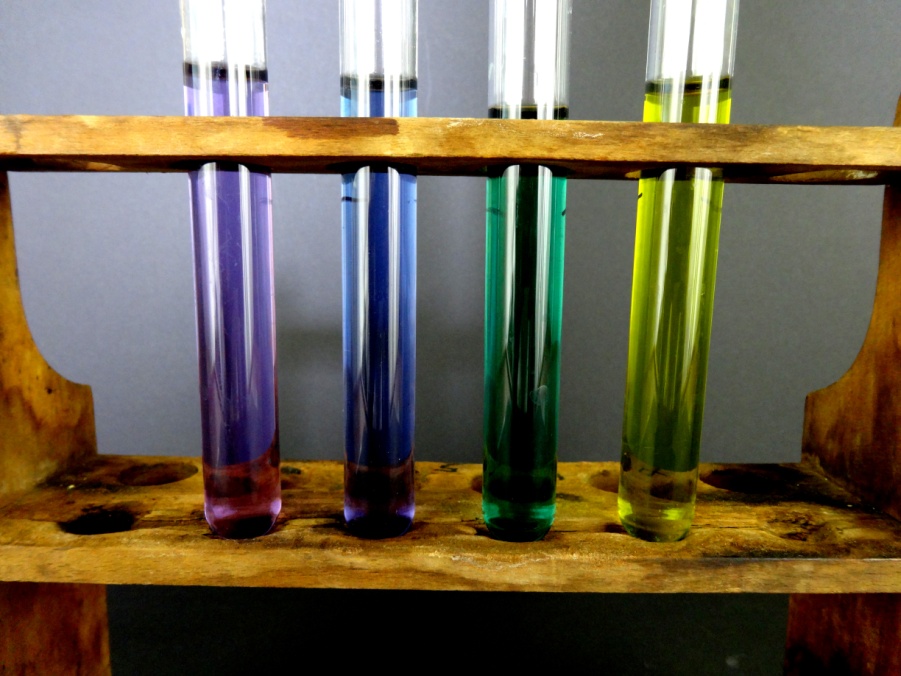 Abb. 3: Das Bild zeigt eine Verdünnungsreihe von Natronlauge mit Rotkohlindikator.Deutung:			Durch die Verdünnung mit Wasser sinkt der pH-Wert. Dies kann gut durch den Indikator sichtbar gemacht werden. Eine Lilafärbung zeigt einen niedrigeren pH-Wert an las eine Grünfärbung.Entsorgung:		Säure-Base-AbfallLiteratur:		H. Schmidkunz, Chemische Freihandversuche Band 1, Aulis Verlag, 2011, S. 251GefahrenstoffeGefahrenstoffeGefahrenstoffeGefahrenstoffeGefahrenstoffeGefahrenstoffeGefahrenstoffeGefahrenstoffeGefahrenstoffeNatronlaugeNatronlaugeNatronlaugeH315 H319H315 H319H315 H319P280 P301+P330+P331 P305+P351+P338P280 P301+P330+P331 P305+P351+P338P280 P301+P330+P331 P305+P351+P338WasserWasserWasser------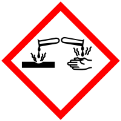 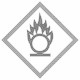 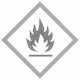 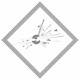 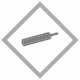 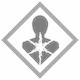 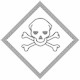 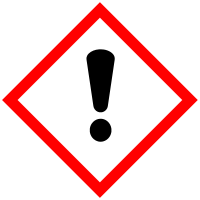 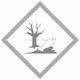 